The Seattle Youth Commission is a group of 25 Seattleites aged 13-19 from all over the city who are appointed by the Mayor and City Council to connect youth to their elected officials.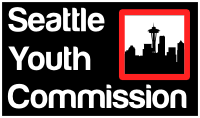 What We DoWe discuss issues with youth across the city by hosting Youth Community MeetingsWe work with local elected officials from the City, school district and other municipal bodies to address issues that are important to youthTime CommitmentAttendance of one weekly meeting in your neighborhood Attendance of one monthly Youth Commission meeting at City Hall * To access or fill out this application online visit:   http://www.seattle.gov/seattle-youth-commission/apply *** Deadline to apply is July 30, 2014 **Contact InformationAdditional InformationYour InterestIn 500 words or less, describe why you want to serve on the Youth Commission (answer can be attached as a separate document).ReferencesPlease include the name, phone number and email of two adult and one youth reference who we can talk with about your background and experiences.Reference #1Reference #2Reference #3Submitting Your ApplicationWe will accept applications that are returned no later than July 30th by:Email 		rahwa.habte@seattle.govPostal Mail 	Rahwa Habte	Seattle Youth Commission	PO Box 94749	Seattle, WA 98124Online		http://www.seattle.gov/seattle-youth-commission/applyIn person 	Our office is located at 600 Fourth Avenue on the 7th floor (between James and Cherry) Questions?Call 206-615-2008, email rahwa.habte@seattle.gov or visit us online at www.seattle.gov/syc NameStreet AddressCity and Zip CodePhone NumberE-Mail AddressSchoolGradeAgeNamePhone NumberE-Mail AddressNamePhone NumberE-Mail AddressNamePhone NumberE-Mail Address